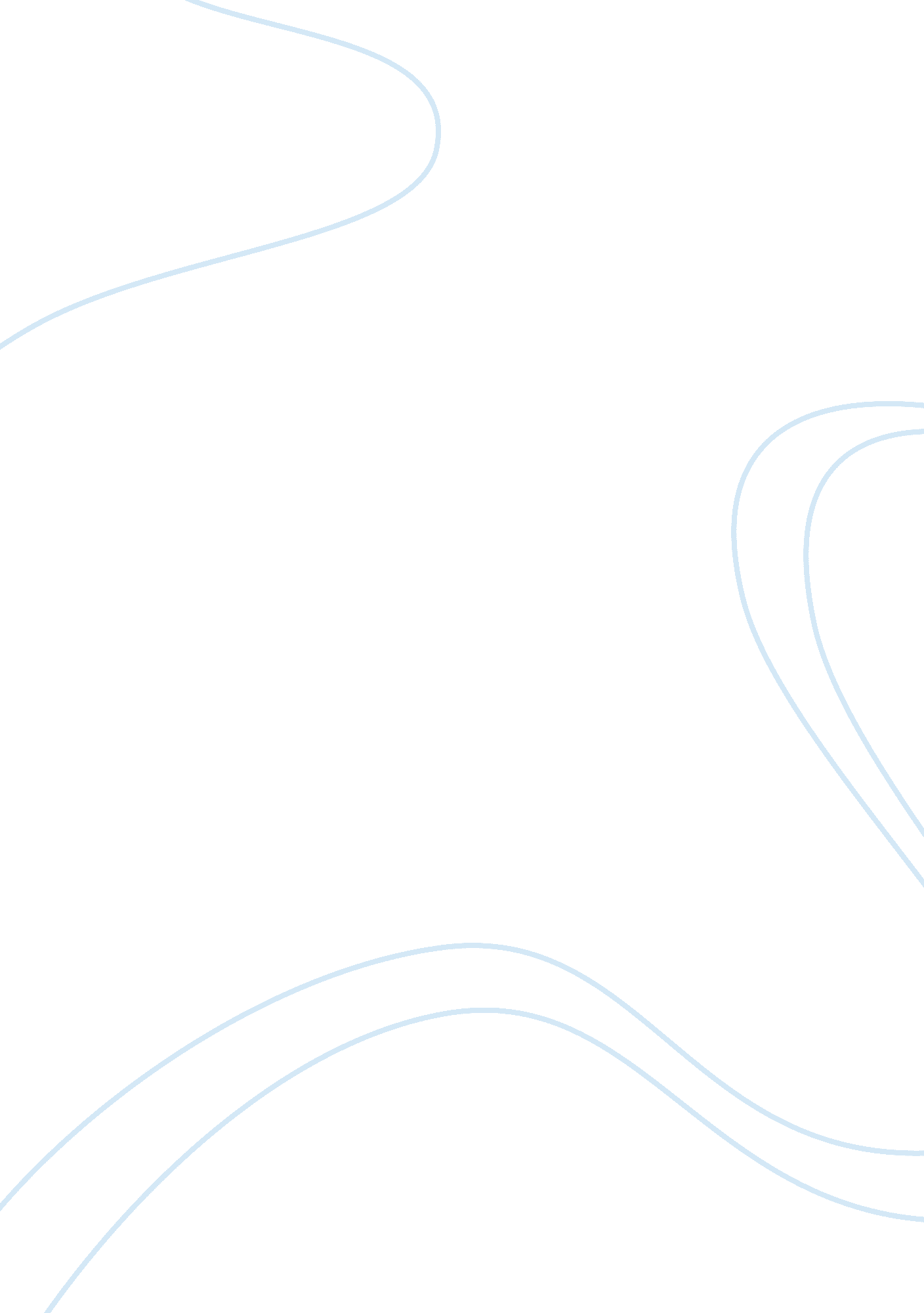 Types of courage to kill a mockingbirdLiterature, American Literature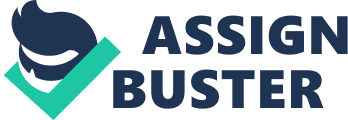 To Kill a Mockingbirdtypes of courage In Harper Lee’s “ To Kill a Mockingbird” Lee has three characters Atticus, Jem, and Scout Finch. These characters all have shown these types of courage physical, mental, and personal. The character Atticus shows mental and personal courage when he defends black man Tom Robinson who was being accused of something he didn’t do and this displays mental and personal courage because he knew his name would get slandered accross maycomb county, yet he still defended Tom. Atticus showed phisical courage when he cam face to face with the rabbid dog. This displays phisical courage because wasn’t afraid of his phisical body being hurt by the crazy dog. Jem Finch showed personal and phisical courage when he went back to get his pants from the Radley place. This displayed personal and phisical courage because even though Mr. Radley said he would shoot the next peron that steps foot on his yard he still went back to get it. This portion demonstrates his phisical courage. The personal courage in this is the reason he went back to get the pants, because he went back because he didnt want to disapoint his father and its a point in the book where we notice he is becoming more mature also. Jem showed mental courage when he goes back and fixes Ms. Dubose’s flowers because he was very angry with her for talking that way about his father yet he did the right thing and fixed her flowers. Scout Finch showed phisical courage when she faught Jem. This displays phiscal courage because she knew Jem was bigger older and stronger yet she still faught him and wasnt afraid of getting hurt. Scout showed personal courage when she walked away from a fight with Cicil Jacobs. This didplays personal courage because she was young and thought fight was the only way to solve a problem but she listened to her father by not fighting him. Lastly Scout showed mental courage when she was rolled into the Radley yard (by accedent) by Jem in the tire. This shows mental courage because she wasnt afraid in the Radley yard she was more conserned about herself at that point but she was in the Radley yard un afraid. 